Klasa: 400-02/21-01/182Urbroj :514-10-06-08-05/01-21-03Rijeka,  1.veljače 2021.g.RKP: 3285Matični broj:03341640	OIB: 33722890668Grad: RijekaUlica : Žrtva fašizma 5Razina: 11Razdjel: 109Šifra djelatnosti: 8423Šifra grada: 373Oznaka Razdoblja: 01.01.-30.6.2021.Zakonski predstavnik: Josip Grgurić, upraviteljB I LJ E Š K EUZ FINANCIJSKO IZVJEŠĆE 01.01.-30.6.2021. g.				UVOD:Zatvor u Rijeci je ustrojstvena jedinica Ministarstva pravosuđa i uprave, Uprave za zatvorski sustav i probaciju, ustrojena za obavljanje poslova izvršenja kazne zatvora sukladno Zakonu o izvršavanju kazne zatvora („Narodne novine“ broj: 190/03.-pročišćeni tekst, 76/07, 27/08, 83/09, 18/11, 56/13 ,150/13 i 98/19). Za obavljanje poslova iz djelokruga rada Zatvora ustrojeni su: Odjel upravnih poslova, Odjel osiguranja, Odjel tretmana, Odjel zdravstvene zaštite i Odjel financijsko-knjigovodstvenih poslova. B I LJ E Š K EUZ IZVJEŠTAJ OPRIHODIMA I RASHODIMA, PRIMICIMA I IZDACIMA ZA RAZDOBLJE01.01.– 30.6.2021. GODINEAOP - 001	PRIHODI POSLOVANJAOstvareni prihodi poslovanja tekuće godine na dan 30. lipnja 2021. godine veći su  za 15% od ostvarenog u izvještajnom razdoblju prethodne godine, a iznose 7.770.096 kn te ih čine:AOP – 101 -  PRIHODI OD UPRAVNIH I ADMINISTRATIVNIH PRISTOJBI,                        PRISTOJBI PO POSEBNIM PROPISIMA I NAKNADA                      36.470  kn  odnosi se na vlastite prihode AOP -130  PRIHODI IZ NADLEŽNOG PRORAČUNA   7.733.626 knAOP – 146  - RASHODI POSLOVANJA  7.620.368 knAOP 147 - Rashodi za zaposlene su veći  za 0,6 % u odnosu na isto razdoblje prethodne godine ,                       iznose  6.130.118 knAOP 160 - Materijalni rashodi  su veći  za  8%  u odnosu na isto razdoblje prethodne godine i ukupno iznose 1.482.497 kn, a izdvajaju se slijedeći rashodi:AOP 161 NAKNADE ZA PRIJEVOZ,ZA RAD NA TERENU I ODVOJENI ŽIVOT - 244.190 kn, povećanje 10%AOP 168 MATERIJAL I DIJELOVI ZA TEKUĆE I INVESTICIJSKO ODRŽAVANJE -  25.192 kn,povećanje 68 %AOP 178 ZDRAVSTVENE I VETERINARSKE USLUGE  104.302 kn, povećanje 380 %, uslijed troškova liječenja stranih zatvorenika , bez zdravstvenog osiguranja u KBC RijekaAOP 184  NAKNADE ZA  RAD PREDSTANIČKIH I IZVRŠNIH TIJELA, POVJERENSTVA I SLIČNO – 45.041 kn, povećanje 18 % odnosi se na zaradnice zatvorenika, zbog povećanog radnog angažmana uslijed nedostatka djelatnika zarazom Covidom 19AOP 188 PRISTOJBE I NAKNADE – 2.423 kn , odnosi se na utvrđeni dug iz 2018.g.  naknade za kvotno zapošljavanje osoba s invaliditetomAOP 289 OBRAČUNATI PRIHODI POSLOVANJA-NENAPLAĆENI -14.153 kn , vlastita djelatnost (rad zatvorenika)AOP 640 RASHODI BUDUĆEG RAZDOBLJA – 1.058.024 kn , rashod za zaposlene za lipanj 2021.g.	Upravitelj                                                                                                    Josip Grgurić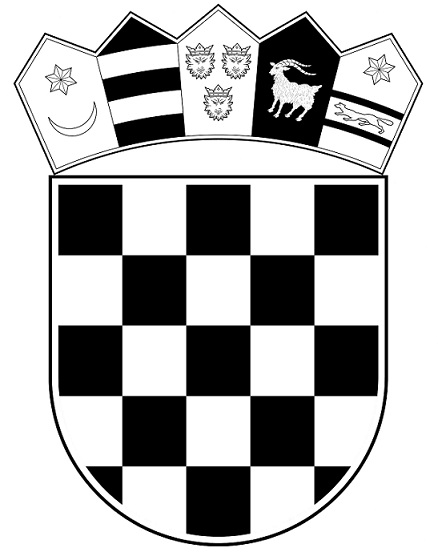 REPUBLIKA HRVATSKAMINISTARSTVO PRAVOSUĐA I UPRAVE      UPRAVA ZA ZATVORSKI SUSTAV                          I PROBACIJU                        Zatvor u Rijeci